Vize naší mateřské školy směřuje k tomu, aby se stala otevřenou,
bezpečnou, pohodovou a vstřícnou všemu novému.Chceme jasná pravidla fungování pro všechny zúčastněné - erudovaný,
komunikativní a vstřícný zaměstnanec, spokojené dítě i rodič.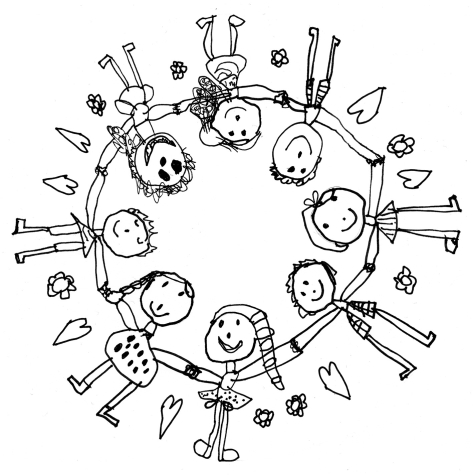  „ Vše na tomto světě se dá napravit jen jemným teplem lásky, poněvadž jinak je to nemožno. “J.A. Komenský, "O světě, O lásce"„ ŠŤASTNÉ A SPOKOJENÉ DÍTĚ “       Naším cílem je smysluplné doplnění rodinné výchovy zajištěním mnohostranně podnětného prostředí k aktivnímu rozvoji dětí.        STEJNĚ JAKO V ŽIVOTĚ -  ČAS NA POVINNOSTI A ČAS NA ZÁBAVU  Škola pracuje podle Školního vzdělávacího programu „ Všichni spolu “Zaměření:Základy sociálních dovednostíOrientace na přírodu jako součást prostředí, které nás obklopuje a jeho ochranuPodpora polytechnické výchovyPriority:Dostatečný čas pro spontánní hru jako prostor pro sociální zrání dítěte„ Ve hře se dá hodně naučit, co poté bude použito, když to okolnosti budou vyžadovat“J.A. Komenský, "O hře"Řízené činnosti vedoucí k objevování, experimentování, učit děti                                                      „ dívat se “                                                      „ naslouchat “                                                      „ objevovat “Vzdělávání na základě aktivní účasti dětí, tvořivosti, motivace, přirozené komunikace a spolupráceNáročnost přizpůsobena individuálním možnostem dětí - kvalifikovaný tým zaměstnanců spolupracující s odborníky zajišťuje rovný přístup všem dětemHodnoty školy :Profesionalita a pracovitostBezpečnostVstřícnost a důvěraTvořivost a spolupráceDůraz klademe na:Spolupráci se zřizovatelem a dalšími organizacemi ve městěTýmovou spolupráci – prostor pro návrhy a připomínky směřující ke zkvalitnění práce školyHledání způsobů další modernizace interiéru a exteriéru školy„ ŠŤASTNÉ A SPOKOJENÉ DÍTĚ  =  SPOKOJENÝ RODIČ “Respektujeme a podporujeme rodinnou výchovu, životní styl rodiny i její soukromí. Spokojený rodič je pro nás motivací. Nabízíme rodičům poradenskou činnost, schůzky s pe